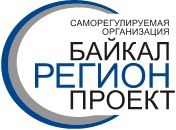  Саморегулируемая организацияАссоциация«Байкальское Региональное Объединение Проектировщиков»ПОЛОЖЕНИЕо Дисциплинарной комиссии
Байкальского регионального объединения проектировщиковИркутск 2017 годНастоящее Положение разработано в соответствии с положениями Конституции РФ, Градостроительного кодекса РФ, Федерального закона от 01.12.2007 № 315-ФЗ «О саморегулируемых организациях», а также Устава Ассоциации «БайкалРегионПроект», иными локальными актами Ассоциации. Настоящее положение определяет компетенцию, функции, задачи, порядок формирования и функционирования Дисциплинарной комиссии Ассоциации.Глава 1. СТАТУС И ПОЛНОМОЧИЯ ДИСЦИПЛИНАРНОЙ КОМИССИИ АССОЦИАЦИИСтатья 1. Статус Дисциплинарной комиссии АссоциацииДисциплинарная комиссия Ассоциации является постоянно действующим коллегиальным органом Ассоциации по рассмотрению дел о применении в отношении членов саморегулируемой организации мер дисциплинарного воздействия.Дисциплинарная комиссия Ассоциации осуществляет свою деятельность в рамках реализации уставных целей и задач Ассоциации на основе настоящего Положения и документов Ассоциации.Статья 2. Компетенция Дисциплинарной комиссии Ассоциации. Меры дисциплинарного воздействия.1. Дисциплинарная комиссия Ассоциации осуществляет свою деятельность в строгом соответствии с законодательством Российской Федерации, Уставом Ассоциации, настоящим Положением и иными документами Ассоциации.2. Дисциплинарная комиссия рассматривает жалобы на действия членов саморегулируемой организации, дела о нарушении ее членами требований стандартов и правил предпринимательской или профессиональной деятельности, условий членства в саморегулируемой организации и применяет в отношении членов Ассоциации предусмотренные настоящим положением меры дисциплинарного воздействия.3. В отношении члена Ассоциации, допустившего нарушение требований законодательства Российской Федерации о градостроительной деятельности, требований технических регламентов, обязательных требований стандартов на процессы выполнения работ по подготовке проектной документации, утвержденных соответствующим Национальным объединением саморегулируемых организаций, стандартов Ассоциации  и внутренних документов Ассоциации в качестве мер дисциплинарного воздействия применяются:а) вынесение предписания об обязательном устранении членом Ассоциации выявленных нарушений в установленные сроки;б) вынесение члену Ассоциации предупреждения;в) приостановление права осуществлять подготовку проектной документации;в) вынесение рекомендации  об исключении лица из членов Ассоциации, подлежащая рассмотрению Правлением Ассоциации;г) иные установленные внутренними документами Ассоциации меры.Член Ассоциации, в отношении которого применена мера дисциплинарного воздействия в виде приостановления права осуществлять подготовку проектной документации, имеет право продолжить осуществление подготовки проектной документации только в соответствии с договорами подряда на подготовку проектной документации, заключенными до принятия решения о применении указанной меры дисциплинарного воздействия.Глава 2. СОСТАВ И ФОРМИРОВАНИЕ ДИСЦИПЛИНАРНОЙ КОМИССИИ АССОЦИАЦИИСтатья 3. Состав Дисциплинарной комиссии Ассоциации 1. Дисциплинарная комиссия Ассоциации состоит из инспекторов и возглавляется Руководителем Дисциплинарной комиссии, назначаемым Правлением Ассоциации из числа инспекторов.2. Количественный состав Дисциплинарной комиссии определяется Правлением Ассоциации и не может быть менее 3 (трех) человек.3. Инспекторы Дисциплинарной комиссии Ассоциации являются представителями членов Ассоциации и работают на безвозмездной и добровольной основе.Статья 4. Формирование Дисциплинарной комиссии Ассоциации 1. Дисциплинарная комиссия Ассоциации формируется Правлением Ассоциации по представлению Председателя Правления Ассоциации сроком на 2 (два) года. 2. Изменения в составе Дисциплинарной комиссии Ассоциации производятся по решению Правления Ассоциации, принятому по предложению Председателя Правления Ассоциации или Руководителя Дисциплинарной комиссии.3. Передача членства в Дисциплинарной комиссии Ассоциации, в том числе по доверенности, не допускается.Статья 5. Прекращение членства в Дисциплинарной комиссии Ассоциации1. Членство в Дисциплинарной комиссии Ассоциации может быть прекращено: а) в случае поданного членом Дисциплинарной комиссии заявления о досрочном сложении полномочий с принятием Правления его отставки;б) в случае прекращения трудовых отношений с организацией – членом Ассоциации, представителем которой он являлся в Дисциплинарной комиссии;в) по заявлению Руководителя Дисциплинарной комиссии на имя Председателя Правления Ассоциации в случае, если член Дисциплинарной комиссии Ассоциации прекратил выполнять свои функции в качестве члена Дисциплинарной комиссии (не явился на заседание без уважительной причины более 2 (двух) раз подряд) или, по мнению Руководителя Дисциплинарной комиссии, оказался не в состоянии выполнять свои функции;г) в случае обнаружения конфликта интересов члена Дисциплинарной комиссии или его заинтересованности в разрешении дела о дисциплинарном правонарушении;д) в иных случаях на основании мотивированного представления Руководителя Дисциплинарной комиссии Ассоциации на имя Председателя Правления Ассоциации. 2. Прекращение членства в Дисциплинарной комиссии Ассоциации оформляется соответствующим решением Правления Ассоциации. В случае прекращения членства в Дисциплинарной комиссии  Ассоциации одного либо нескольких членов, Правление Ассоциации по предложению Председателя Правления Ассоциации утверждает новых членов Дисциплинарной комиссии Ассоциации, пополняя число до необходимого.Глава 3. РУКОВОДИТЕЛЬ ДИСЦИПЛИНАРНОЙ КОМИССИИ АССОЦИАЦИИСтатья 6. Руководитель Дисциплинарной комиссии Ассоциации 1. Руководитель Дисциплинарной комиссии Ассоциации назначается Правлением Ассоциации по предложению Председателя Правления Ассоциации из числа инспекторов Дисциплинарной комиссии Ассоциации. Также назначается заместитель Руководителя Дисциплинарной комиссии Ассоциации, исполняющий полномочия Руководителя в случае отсутствия последнего.2. Руководитель Дисциплинарной комиссии Ассоциации в соответствии с настоящим Положением по должности является полноправным членом Дисциплинарной комиссии Ассоциации, при этом, в случае равенства голосов при голосовании в Дисциплинарной комиссии Ассоциации голос Руководителя Комиссии является решающим.Статья 7. Функции Руководителя Дисциплинарной комиссии Ассоциации 1. Руководитель Дисциплинарной комиссии Ассоциации в рамках закрепленных за ним полномочий в соответствии с настоящим Положением и документами Ассоциации организует деятельность Дисциплинарной комиссии Ассоциации по реализации своих целей и задач.2. Для достижения целей и решения задач деятельности Дисциплинарной комиссии Ассоциации, координации ее взаимодействия с другими органами (должностными лицами) Ассоциации, Руководитель Дисциплинарной комиссии Ассоциации осуществляет следующие основные функции: а) руководит деятельностью Дисциплинарной комиссии Ассоциации;б) информирует органы и должностных лиц Ассоциации о деятельности Дисциплинарной комиссии Ассоциации и принятых ею решениях;в) обеспечивает повседневное выполнение функций Дисциплинарной комиссии Ассоциации;г) готовит проект решения о наказании и иные материалы для передачи в Правление Ассоциации для принятия окончательного решения и мер по реализации указанного решения;д) запрашивает у членов, органов и должностных лиц Ассоциации, третьих лиц информацию, необходимую для выполнения целей и задач Дисциплинарной комиссией Ассоциации;е) обеспечивает взаимодействие членов Дисциплинарной  комиссии Ассоциации, а также Дисциплинарной комиссии Ассоциации в целом с членами, органами и  должностными лицами Ассоциации;ж) выполняет иные функции, предусмотренные настоящим Положением, иными документами Ассоциации и направленные на обеспечение выполнения функции Дисциплинарной комиссии Ассоциации, реализацию  уставных целей и задач Ассоциации.Глава 4. ПОРЯДОК ДЕЯТЕЛЬНОСТИ ДИСЦИПЛИНАРНОЙ КОМИССИИ АССОЦИАЦИИСтатья 8. Рассмотрение вопросов в Дисциплинарной комиссии Ассоциации1. Дисциплинарная комиссия Ассоциации в рамках своей компетенции рассматривает вопросы о привлечении к дисциплинарной ответственности членов Ассоциации на основании: результатов проведенных Контрольной комиссией проверок деятельности членов Ассоциации;результатов рассмотрения поступивших жалоб на действия (бездействие) членов Ассоциации.Продолжительность рассмотрения дела Дисциплинарной комиссией не может составлять более 10 (десяти) календарных дней.Заседания Дисциплинарной комиссии Ассоциации являются открытыми. На заседания Дисциплинарной комиссии Ассоциации могут быть приглашены лица, по заявлению которых или интересы которых затрагиваются при рассмотрении принятых Дисциплинарной комиссией Ассоциации к рассмотрению вопросов. Неявка без уважительных причин указанных лиц, в случае их надлежащего извещения, на заседание Дисциплинарной комиссии Ассоциации не является основанием для переноса заседания или отказа в  рассмотрении вопроса, если только членами Дисциплинарной комиссии Ассоциации не будет определено иное.При рассмотрении жалобы на действия (бездействие) члена Ассоциации на заседание Дисциплинарной комиссий Ассоциации в обязательном порядке приглашаются лицо, направившее такую жалобу, и член Ассоциации, на действия которого направлена такая жалоба.Заседание Дисциплинарной комиссии Ассоциации проводятся по мере необходимости, но не реже одного раза в два месяца. Статья 9. Предоставление информации1. Дисциплинарная комиссия Ассоциации имеет право запрашивать у членов Ассоциации, органов и должностных лиц Ассоциации, третьих лиц информацию в объеме, необходимом для полного, всестороннего и объективного исследования всех обстоятельств принятого к рассмотрению Дисциплинарной комиссией Ассоциации дела и вынесения справедливого решения.2. Запрос о предоставлении информации, указанной в пункте 1 настоящей статьи, должен содержать ссылку на дело, обстоятельства которого подлежать выяснению, и точный перечень запрашиваемых сведений.3. Запрос о предоставлении информации, указанной в пункте 1 настоящей статьи, направляется лицу, которому он адресован, в письменной форме почтовым сообщением, нарочным, по факсу либо иным образом, с подтверждением факта вручения.4. Член Ассоциации, орган или должностное лицо Ассоциации, которым согласно настоящей статье Дисциплинарной комиссией Ассоциации направлен запрос, обязаны предоставить в течение 3 (трех) рабочих дней с даты его направления ответ по существу содержащихся в нем вопросов либо мотивированный отказ о невозможности предоставления запрашиваемой информации. Статья 10. Процедура рассмотрения и разрешения дела о дисциплинарном правонарушении1. Заседания Дисциплинарной комиссии созываются Руководителем Дисциплинарной комиссии в срок не позднее 10 (десяти) дней со дня получения соответствующих материалов от Контрольной комиссии или жалобы (обращения) на действия (бездействие) членов Ассоциации.2. Для принятия решения члены Дисциплинарной комиссии изучают представленные материалы и заслушивают пояснения члена Ассоциации.3. Дисциплинарная комиссия Ассоциации для полного, всестороннего и объективного исследования всех обстоятельств принятого им к рассмотрению дела вправе привлекать в качестве экспертов либо свидетелей представителей членов Ассоциации, органов, должностных лиц и штатных сотрудников Ассоциации, а также третьих лиц. Деятельность указанных лиц в Дисциплинарной комиссии Ассоциации является безвозмездной, если иное решение не будет принято на Общем собрании членов Ассоциации.4. Лица, указанные в пункте 3 настоящей статьи, должны проявлять объективность, не иметь личной или корпоративной заинтересованности в исходе рассматриваемых Дисциплинарной комиссией Ассоциации дел или характере предполагаемой меры дисциплинарного или административного воздействия. В противном случае они обязаны заявить самоотвод.5. Ассоциация, а также ее работники и должностные лица, принимающие участие в заседании и работе Дисциплинарной комиссии, отвечают за неразглашение и нераспространение сведений, полученных в ходе работы, в соответствии с действующим законодательством и локальными актами Ассоциации.6. На заседание Дисциплинарной комиссии могут приглашаться контролеры, проводившие контрольные мероприятия по конкретному делу для дачи дополнительных объяснений, однако они не являются членами Дисциплинарной комиссии и не принимают участие в разрешении дела о дисциплинарном правонарушении.7.  Заседание Дисциплинарной комиссии полномочно при присутствии не менее половины членов Дисциплинарной комиссии. 8. Каждый член Дисциплинарной комиссии Ассоциации обладает одним голосом, в случае равенства голосов голос Руководителя Дисциплинарной комиссии Ассоциации является решающим.9. Решения, предусмотренные подпунктами а), б), г) пункта 3 ст. 2 настоящего Положения принимаются простым большинством голосов членов Дисциплинарной комиссии Ассоциации.10. Решение, предусмотренное подпунктом в) пункта 3 ст. 2 настоящего Положения могут быть приняты не менее чем семьюдесятью пятью процентами голосов членов Дисциплинарной комиссии Ассоциации. 11. Член Дисциплинарной комиссии, заинтересованный в исходе рассмотрения дела, обязан заявить самоотвод. Если при самоотводе количество членов Комиссии, принимающих решение, становится менее 3 (трех), то Правление Ассоциации в срок не более 3 (трех) рабочих дней должно дополнить персональный состав членов Комиссии до необходимого для принятия решения.12. В Протоколе Дисциплинарной комиссии отражается:- дата и место его проведения;- члены Дисциплинарной комиссии, присутствующие на заседании;- повестка дня заседания;- сведения о членах Ассоциации, в отношении которых рассматриваются дела о применении мер дисциплинарного воздействия;- сведения о лицах, по жалобе которых рассматриваются дела о применении мер дисциплинарного воздействия;- перечень материалов, на основании которых принимается решение;- вопросы, поставленные на голосование и итоги голосования по ним;13. Решения, принимаемые Дисциплинарной комиссией Ассоциации, оформляются в виде Решения Дисциплинарной комиссии. Решение Дисциплинарной комиссии о подготовке рекомендации об исключении лица из членов Ассоциации передаются в срок не более 2 (двух) рабочих дней в Правление Ассоциации для рассмотрения. Правление Ассоциации обязано рассмотреть указанную рекомендацию в течение 14 календарных дней.14. В решении о назначении дисциплинарного наказания должны быть указаны сроки и порядок его исполнения.15.	Решения Дисциплинарной комиссии подписываются всеми членами Дисциплинарной комиссии, принявшими решение. 16.  Решения о назначении дисциплинарного наказания направляются заказным письмом с уведомлением о вручении заинтересованным лицам, в том числе лицу, в отношении которого возбуждено производство, либо вручаются под роспись в срок 2 (два) рабочих дня со дня его принятия Дисциплинарной комиссией.17. Решения Дисциплинарной комиссии Ассоциации могут быть обжалованы членами Ассоциации в Арбитражном суде Иркутской области, а также в третейском суде, сформированном соответствующим Национальным объединением саморегулируемых организаций.Статья 11. Компенсация расходов В отдельных случаях по решению Правления Ассоциации члены Ассоциации, являющиеся заинтересованными сторонами в рассматриваемом Дисциплинарной комиссией Ассоциации деле, обязаны возместить все расходы членов Дисциплинарной комиссии Ассоциации, вызванные проведением ими рассмотрений, в соответствии со сметой представленной Руководителем Дисциплинарной комиссии Ассоциации и утвержденной Председателем Ассоциации. Должностные лица Ассоциации в этом случае несут материальную ответственность в соответствии с действующим законодательством Российской Федерации.Статья 12. Конфиденциальность1. Члены Ассоциации, органы, должностные лица и сотрудники Ассоциации в соответствии с Российским законодательством предпринимают все  зависящие от них меры для сохранения конфиденциальной информации, касающейся деятельности Дисциплинарной комиссии Ассоциации, и обязуется выполнить все необходимые действия предотвращения несанкционированного предварительно в установленном настоящим Положением о порядке доступа третьих лиц в каких бы то ни было формах и объеме к конфиденциальной информации.2. Обязанности членов Ассоциации, органов, должностных лиц и сотрудников Ассоциации по сохранению конфиденциальной информации в соответствии с условиями настоящего Положения, а также Соглашения о конфиденциальности и неразглашении информации, остаются в силе в течение последующих пятнадцати лет после прекращения их отношений (прекращения членства) с Ассоциацией.Глава 5. Заключительные положенияСтатья 13. Доклад о деятельности Дисциплинарной комиссииДисциплинарная комиссия Ассоциации ежегодно через Руководителя Дисциплинарной комиссии  Ассоциации по поручению Председателя Правления Ассоциации представляет доклад  Правлению Ассоциации и (или) Общему собранию членов Ассоциации о своей деятельности и может делать предложения и общие рекомендации, основанные на изучении заявлений и информации, полученных от членов Ассоциации, Контрольной комиссии и иных органов. Такие предложения и общие рекомендации сообщаются Председателю Правления Ассоциации вместе с предложениями членов Ассоциации, если таковые имеются. Статья 14. Вступление в силу настоящего Положения.Настоящее Положение вступает в силу с 01 июля 2017 г. «УТВЕРЖДЕНО»  Решением Правления АссоциацииПротокол № 146 от  «17» мая 2017 года